February 3, 2016Mr. Steven KingExecutive Director and SecretaryWashington Utilities and Transportation Commission1300 South Evergreen Park Drive SWOlympia WA  98504-7250RE:	Tariff Revision – WN U-5 for YCOM Networks, Inc. d/b/a FairPoint Communications Dear Mr. King:Pursuant to WAC 480-80-123, please find enclosed the following revised tariff page.  As this is a non-rate affecting change, we are requesting an effective date of February 4, 2016.Section IV, Second Revised Sheet No. 11The purpose of this filing is to remove residtual references to WTAP that were overlooked when WTAP was removed from the tariff in July of 2015.  This filing does not affect any current or new customers terms or rates.Please contact Beth Westman at 207.535.4249 or bwestman@fairpoint.com with any questions or concerns regarding this filing.Sincerely, 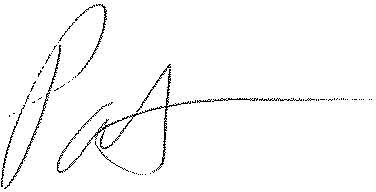 Patrick L. MorseSenior VP Governmental AffairsFairPoint Communications P: 620-227-4409F: 620-227-8576